 Førstehjælpsbevis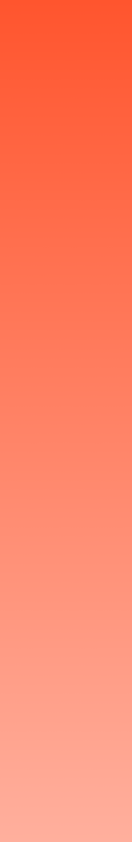 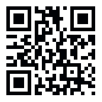 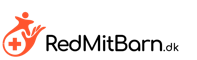 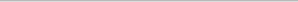 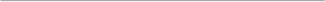 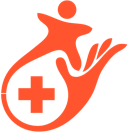 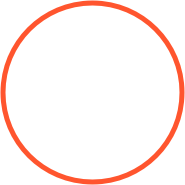 Institutionens CertifikatDet attesteres, at personalet i denne institution er uddannet i førstehjælp til børn.Det standardiserede kursusforløb RedMitBarn, indebærer, at institutionen løbende undervises og personalet holdes opdateret i førstehjælp til børn. Certifikatet er opnået ved, at mere end 80% af personalet har gennemført uddannelsesforløb RedMitBarn. De ansatte har ved aktiv deltagelse og bestået test også opnået personlige kursusbevis.Certifikatet opretholdes ved årlig genopfriskning. 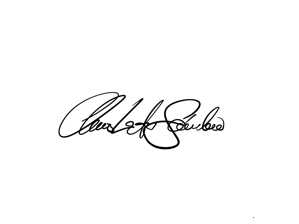 